Dokumentasi PenelitianSiklus I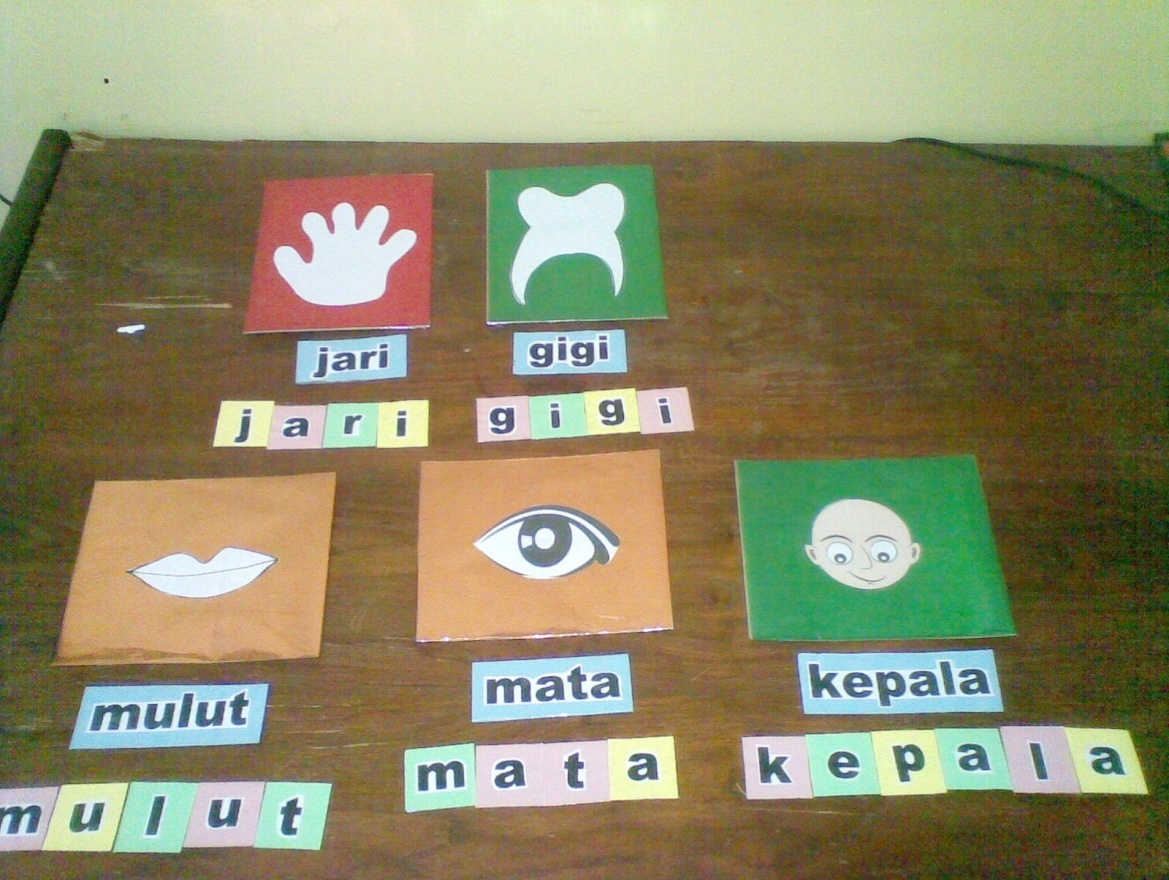 Media yang digunakan pada siklus I dengan tema:diri sendiri, dan sub tema:tubuhku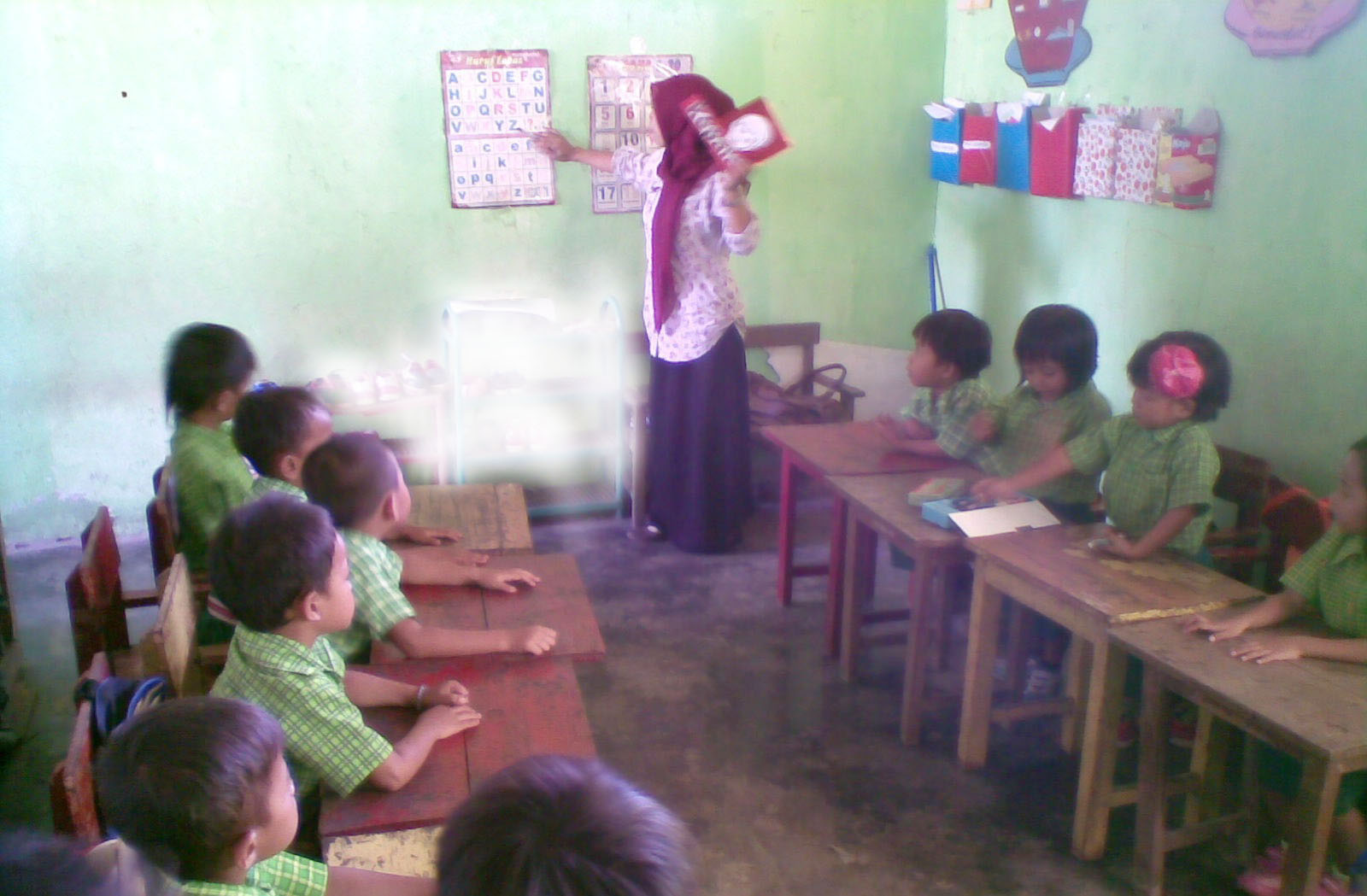 Guru memperkenalkan kepada anak beberapa gambar disertai tulisan kata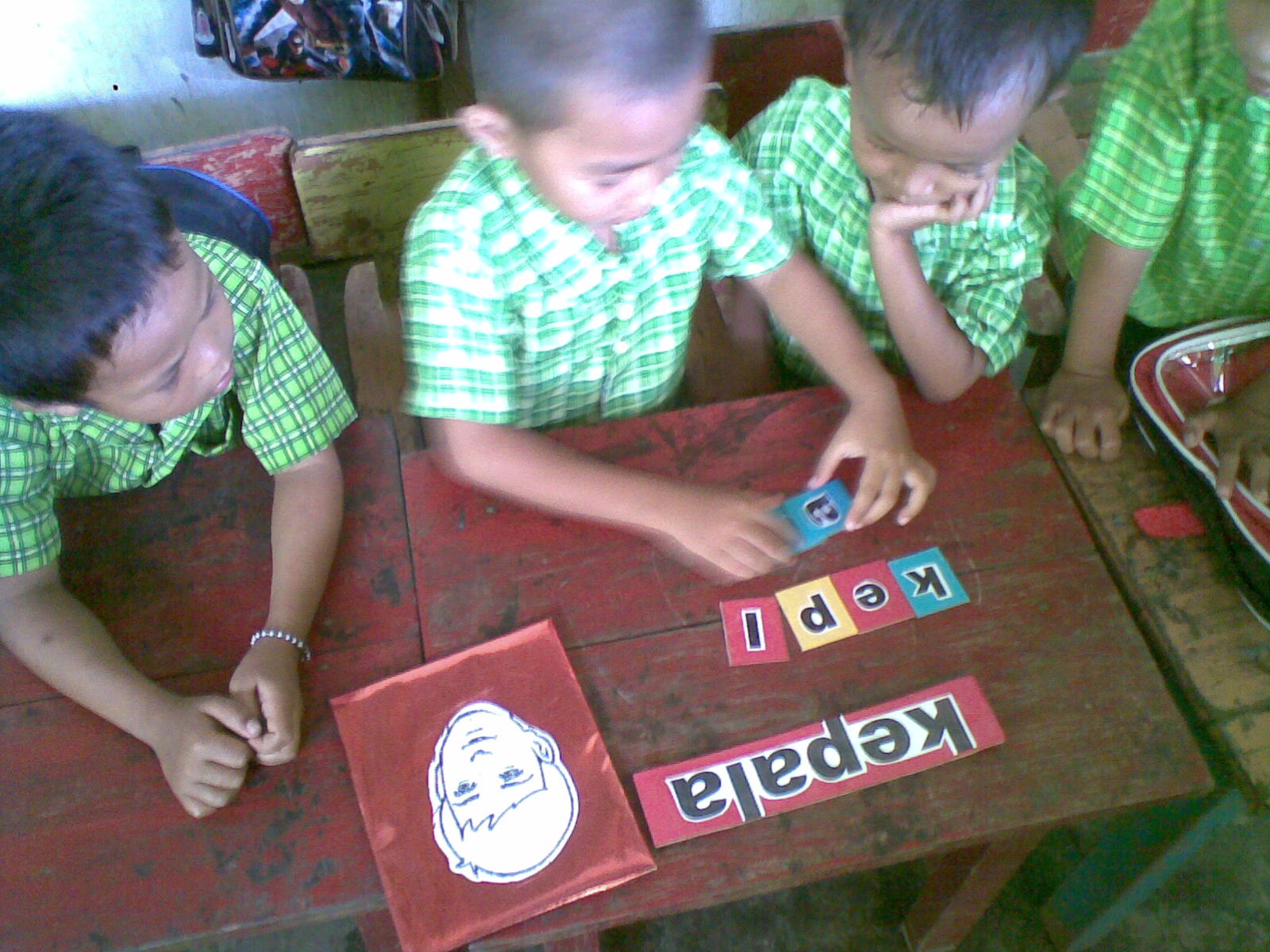 Guru membimbing anak menyusun huruf menjadi kata sesuai dengan gambar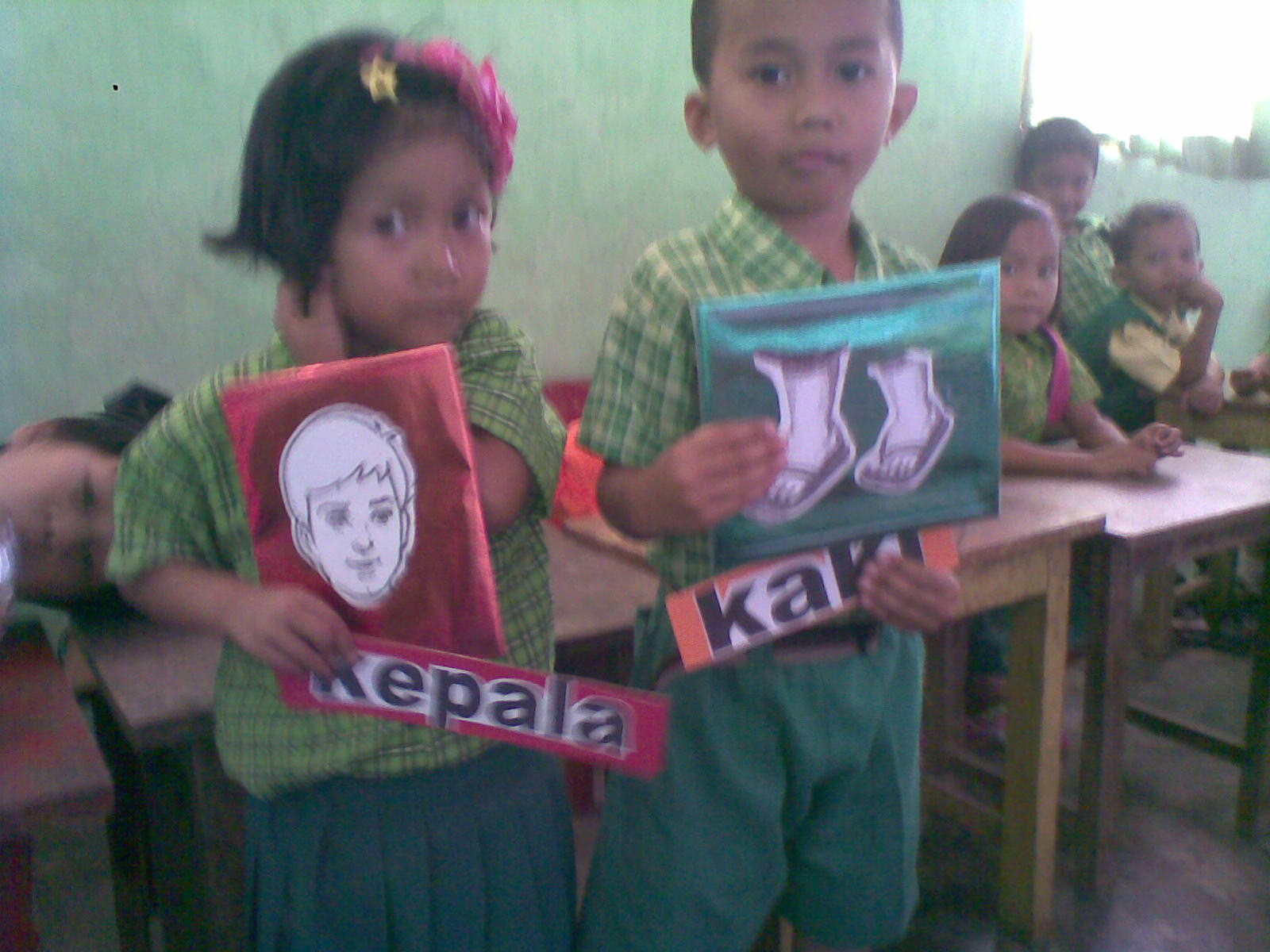 Guru meminta anak memasangkan kata sesuai dengan pasangannyaSiklus II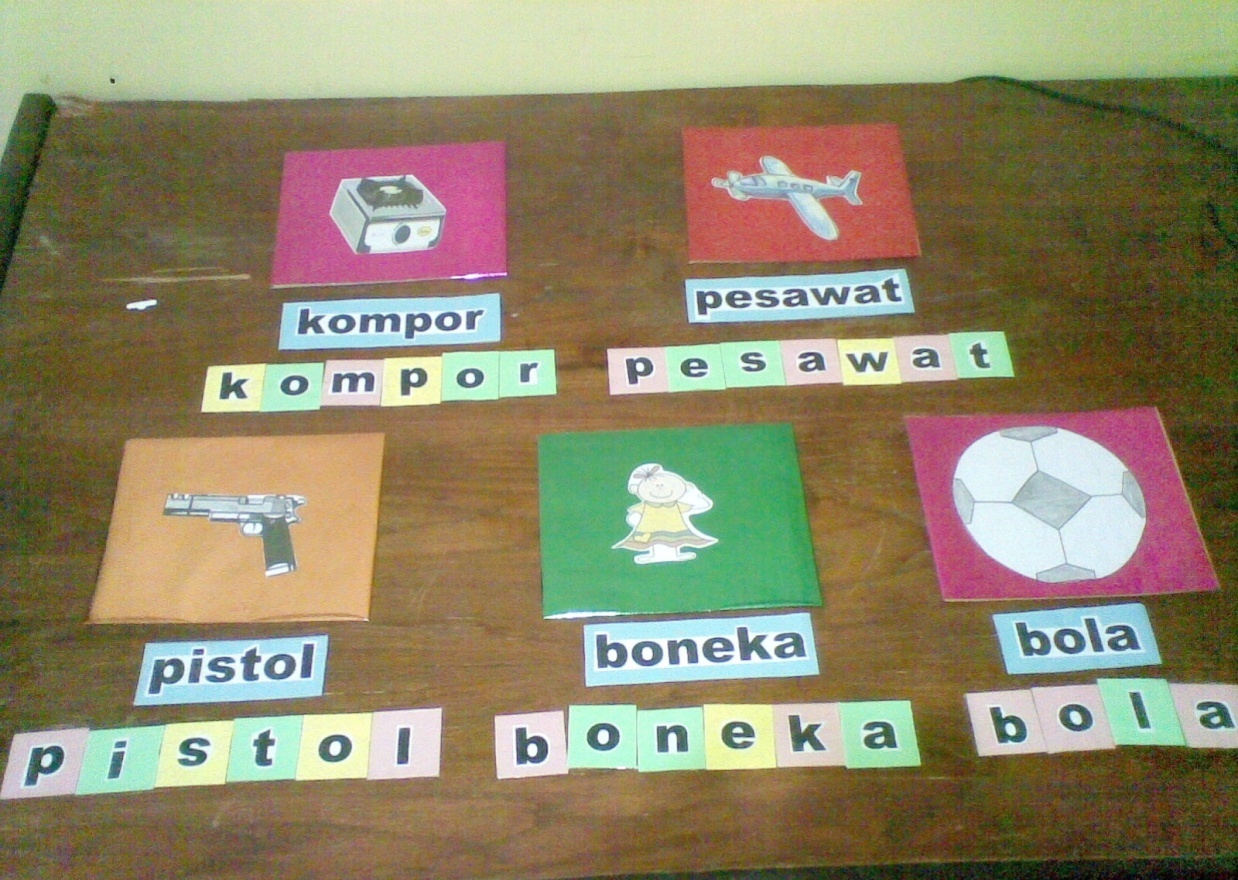 Media yang digunakan pada siklus I dengan tema:diri sendiri, dan sub tema:kesukaanku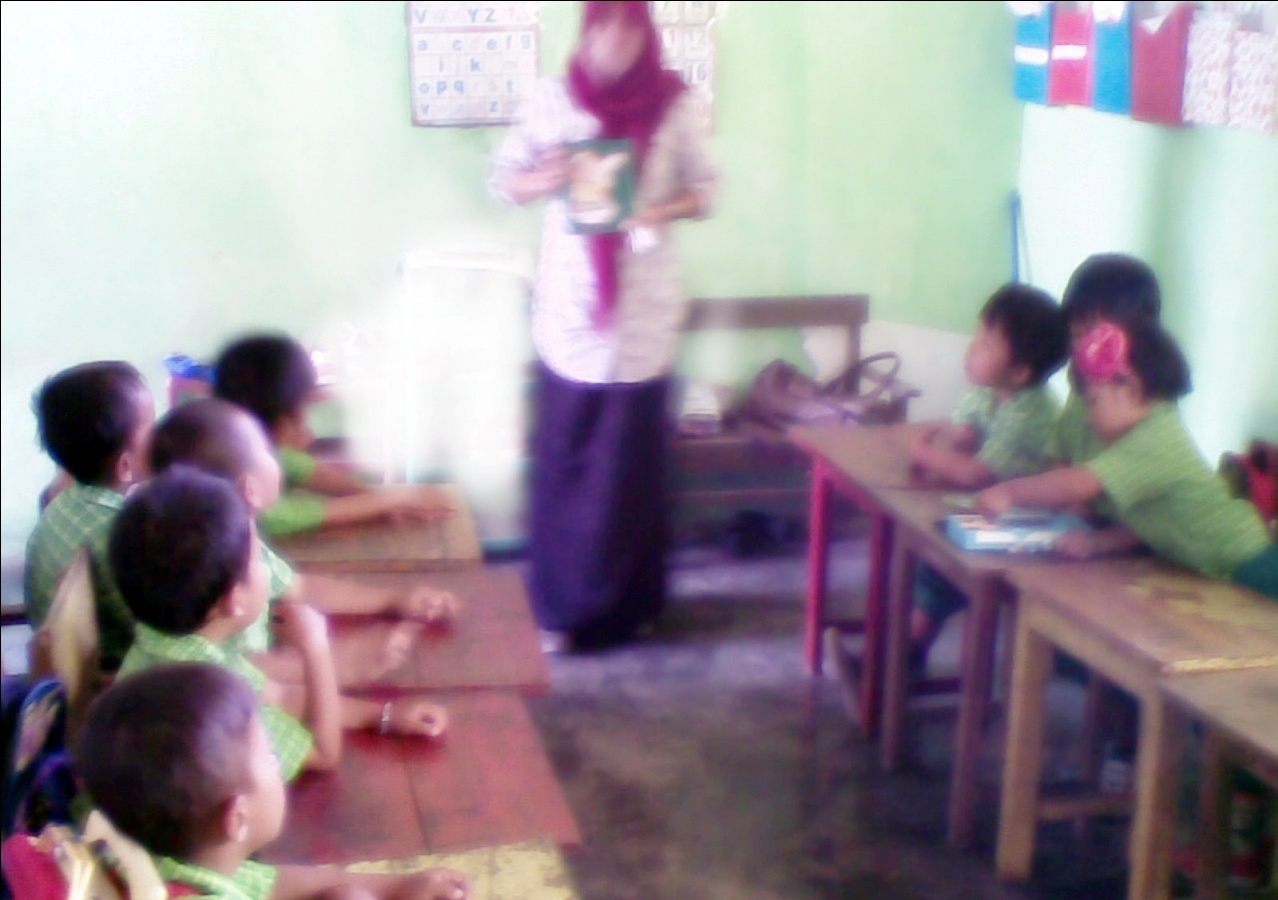 Guru memperkenalkan kepada anak beberapa gambar sesuai dengan tema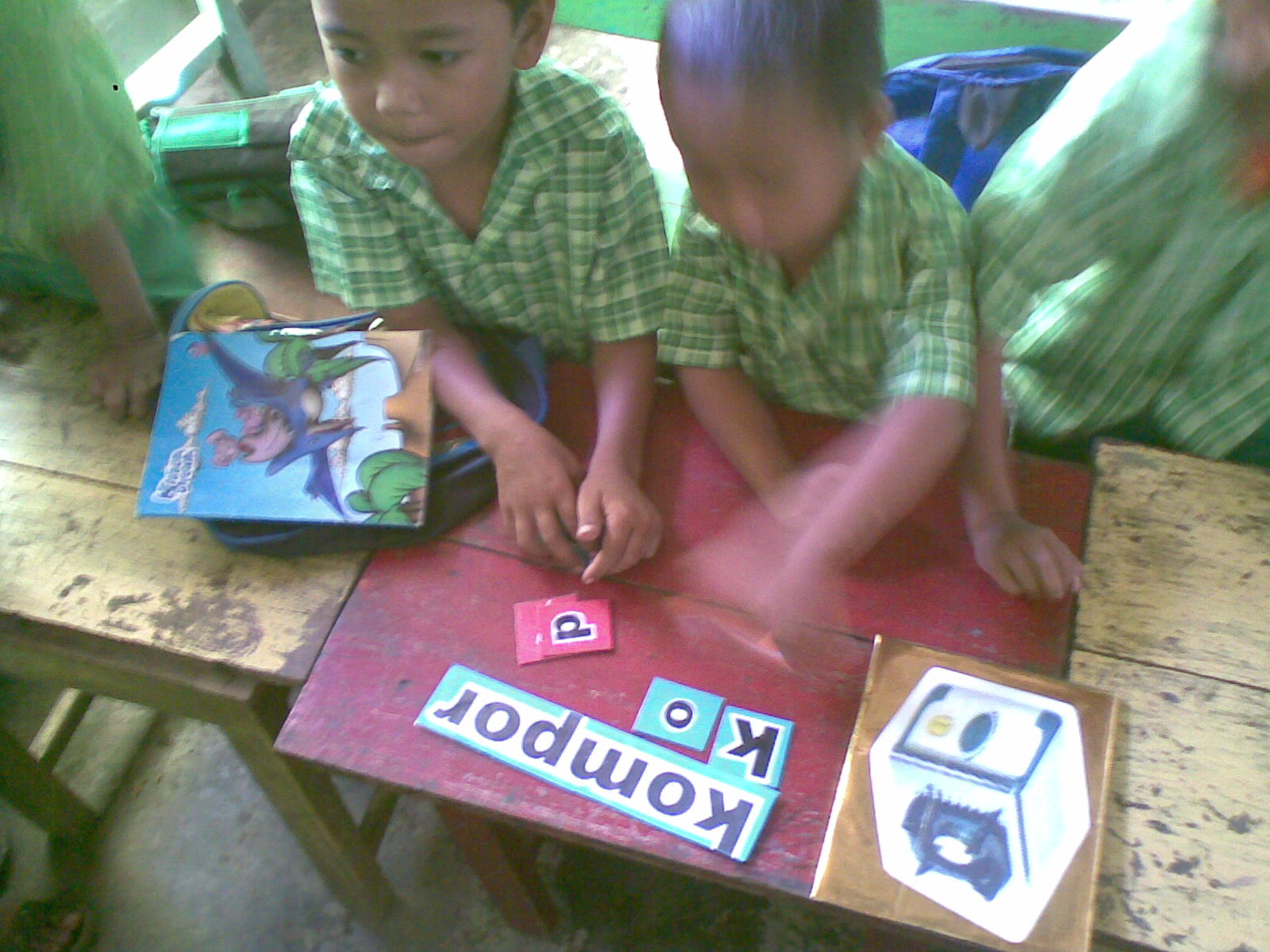 Guru membimbing anak menyusun huruf menjadi kata sesuai dengan gambar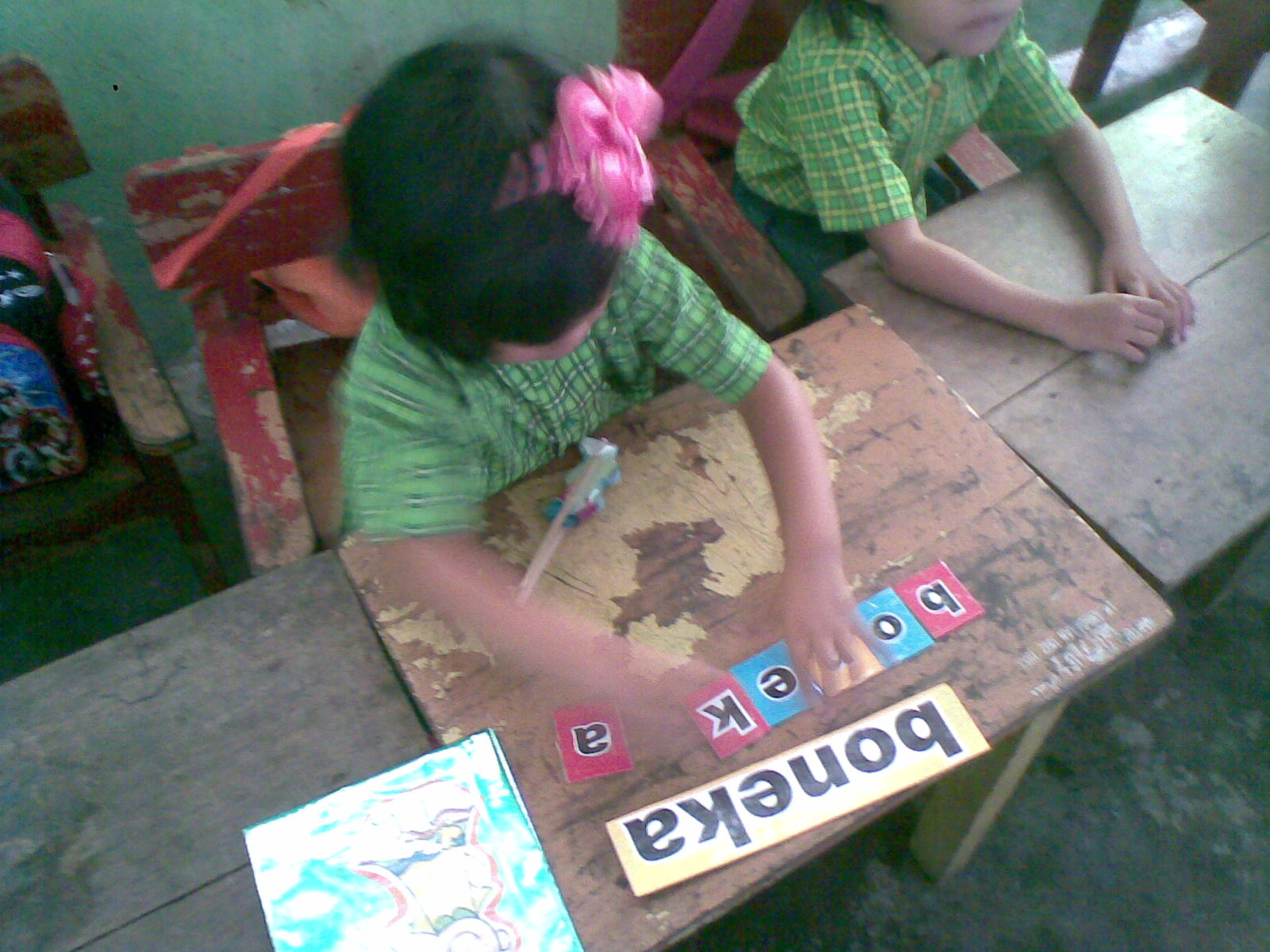 Guru meminta satu persatu anak untuk menyusun huruf berdasarkan kata dan gambar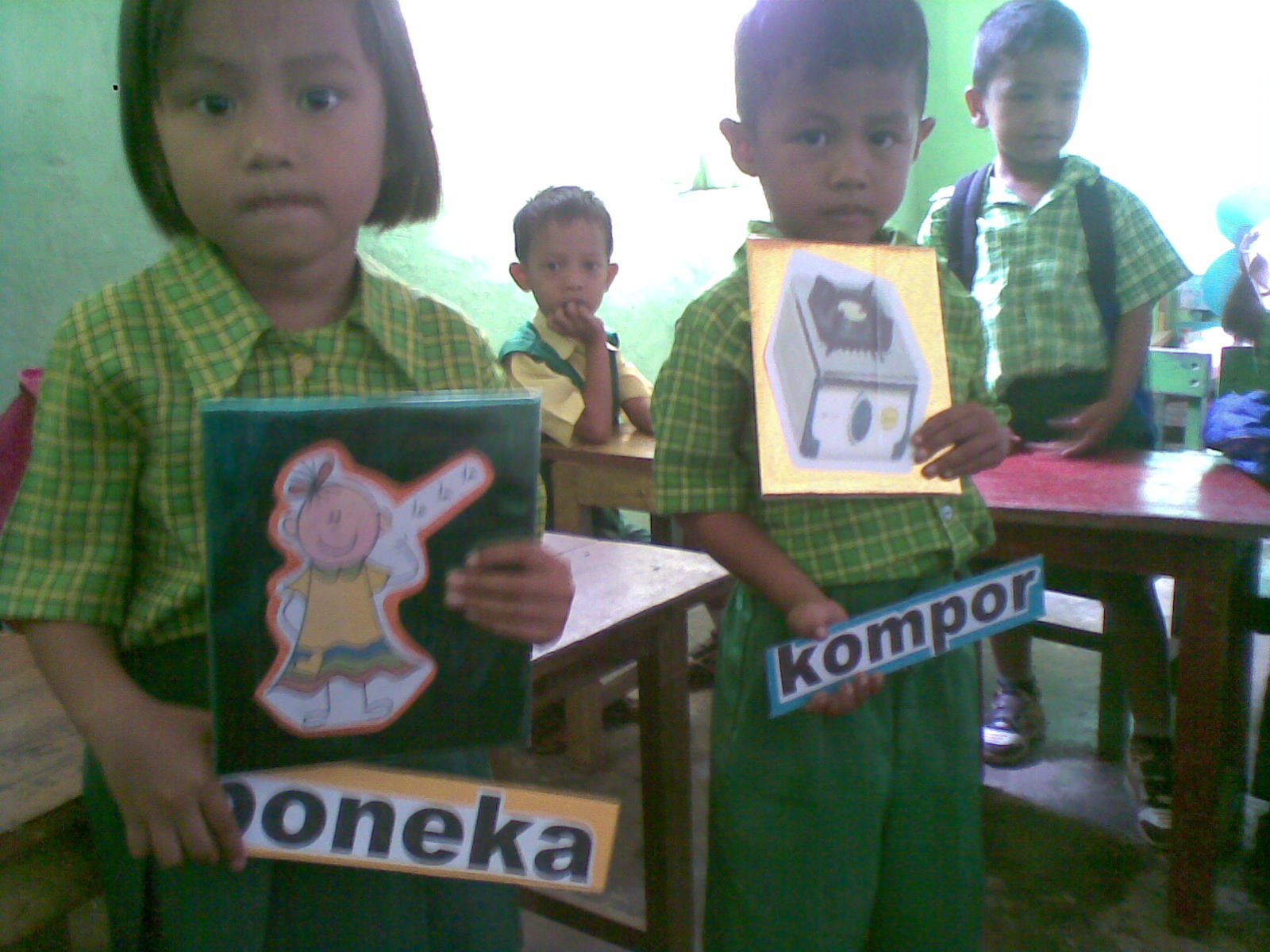 Guru meminta anak memasangkankata sesuai dengan gambar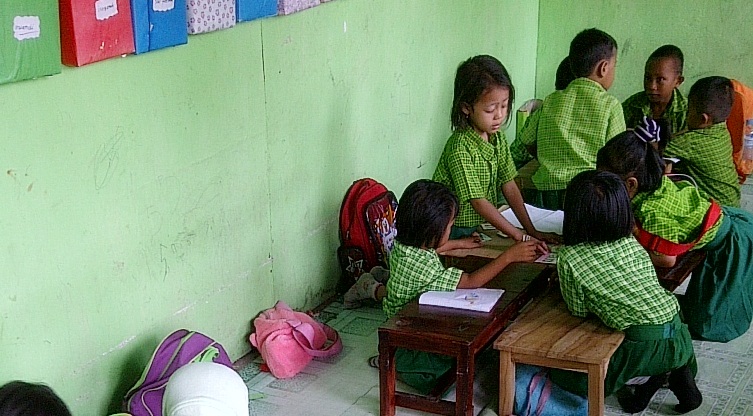 Satu persatu anak memasangkan gambar benda sesuai dengan pasangan kata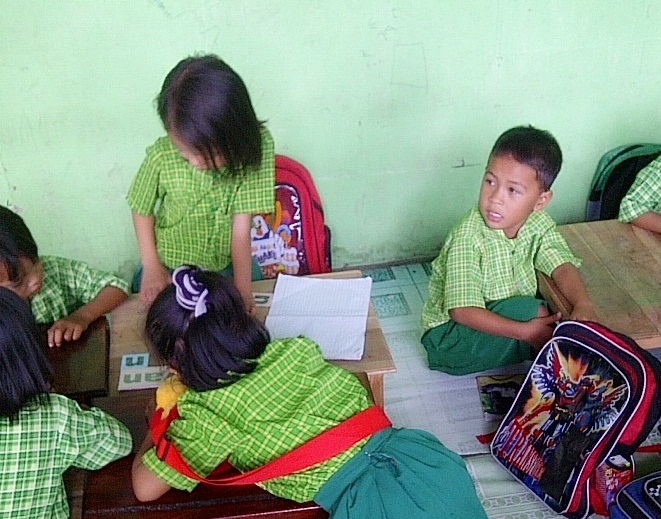 Guru kembali meminta anak menyusun huruf menjadi kata